Publicado en  el 19/08/2016 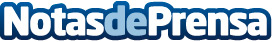 Los puertos de Águilas lucen las banderas azules que acreditan la calidad de sus instalacionesEl consejero de Fomento e Infraestructuras entrega esta distinción al puerto deportivo Juan Montiel y al Club Náutico de la localidad, que la obtienen por tercer año consecutivoDatos de contacto:Nota de prensa publicada en: https://www.notasdeprensa.es/los-puertos-de-aguilas-lucen-las-banderas_1 Categorias: Viaje Murcia http://www.notasdeprensa.es